PACTA 2022 Summer Leadership ConferenceCareer and Technical Education: Leadership for SuccessJuly 26- 28, 2022Penn Stater Conference Center and Hotel, State CollegeREQUEST FOR PRESENTATIONQuality career and technical education is an essential part of ’s workforce development system. The challenges of assuring a high-quality system which meets the needs of students and employers are many. This conference will focus on providing career and technical education leaders with the information and skills to help them meet those challenges. In addition to outstanding general session speakers, participants will be able to choose from a variety of small group sessions. Small group sessions are your chance to present your best practices in the following areas.Inclusion, access, equality and diversitySecondary CTE initiatives/innovative programs/collaboration with postsecondary programsHigh quality CTE teacher recruitment, engagement and retentionUse of data for program review, improvement and accountabilitySocial and emotional health for students and instructorsMaintaining business and community partnershipsOperational promising practicesThe small group sessions are one hour sessions scheduled from 1:00 PM-4:30 PM on Wednesday, July 27, 2022. If you are interested in presenting at the Summer Conference, please complete the form and return it to the e-mail below no later than April 29, 2022.
All Presentation Description Forms must be submitted topacta.presentations@gmail.comAll presenters are expected to be registered for the Conference.For more information, contact John Pulver, Associate Director at john@pacareertech.orgPACTA 2022 Summer Leadership ConferenceCareer and Technical Education: Leadership for SuccessJuly 26- 28, 2022Penn Stater Conference Center and Hotel, State CollegePRESENTATION DESCRIPTION FORMAll presentations must address the Conference theme. Submit this form to pacta.presentations@gmail.com.1.	Title of Presentation:  2.	First Presenter’s Name:  	(If there are more than two presenters, please provide the relevant information on another sheet of paper and attach it to this form.)	Title:  	Agency:  	Address: 	City:         	State:                 Zip:Telephone Number:Fax:	E-mail: 3.	Second Presenter’s Name: 	Title: 	Agency:  	Address: 	City:         	State:                            Zip:	Telephone Number:         	Fax:	E-mail:4.	Equipment Needs: (computers and LCD Projectors will be provided)Please check all that apply:____   Flipchart					____   Sound/Speakers		____   Internet 		 5.	Description of Program (description should be 75-100 words in length):7.	Individual to contact if further information is needed:  		Name:  ____________________________________________	Telephone Number: __________________________________Return this form by April 29, 2022 to pacta.presentations@gmail.com.John Pulver, Associate Directorjohn@pacareertech.org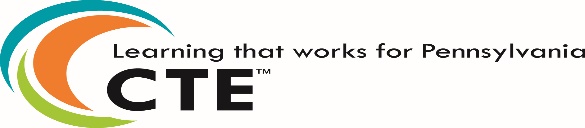 